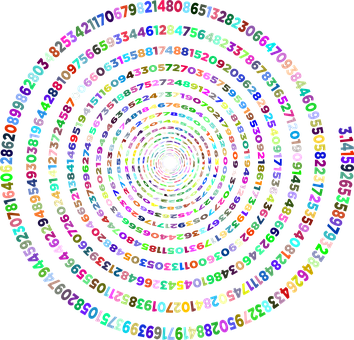 3,1415 to pierwsze cyfry liczby π, która corocznie 14 marca obchodzi swoje święto na całym świecie. Termin nie jest przypadkowy – nawiązuje do amerykańskiego zapisu daty 14 marca: 3,14.Z tej okazji chcę Was zaprosić do wzięcia udziału w konkursie na lapbook o liczbie Pi.Możecie w nim zamieścić ciekawostki związane z tą niesamowitą liczbą, odrobinę historii lub najnowsze odkrycia.To Ty zdecyduj!Regulamin:W konkursie może wziąć udział każdy uczeń naszej szkoły. Termin zgłaszania wykonanych prac to 31 marca 2023 r. Prace należy składać do p. Agnieszki Tok.Udział w konkursie oznacza zgodę na publikację imienia i nazwiska laureatów oraz zamieszczenie zdjęcia lub krótkiego filmu wykonanej pracy na stronie oraz facebooku szkoły. Po zebraniu prac zostanie zorganizowana wystawa.Trzy najciekawsze prace zostaną nagrodzone. Na wybór najciekawszych prac będzie miała wpływ oryginalność, staranność wykonania, dobór technik i form pracy.Wymagania:Praca musi mieć formę lapbooka.Praca powinna mieć wielkość maksymalnie A3 i nie mniej niż A4 (kartka ksero).Praca powinna być oryginalna i nie naruszać praw innych osób.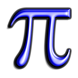 